〇読書生活に関わる地域の施設に関心をもつとともに，目的に応じて進んでそれらを活用しようとすることができる。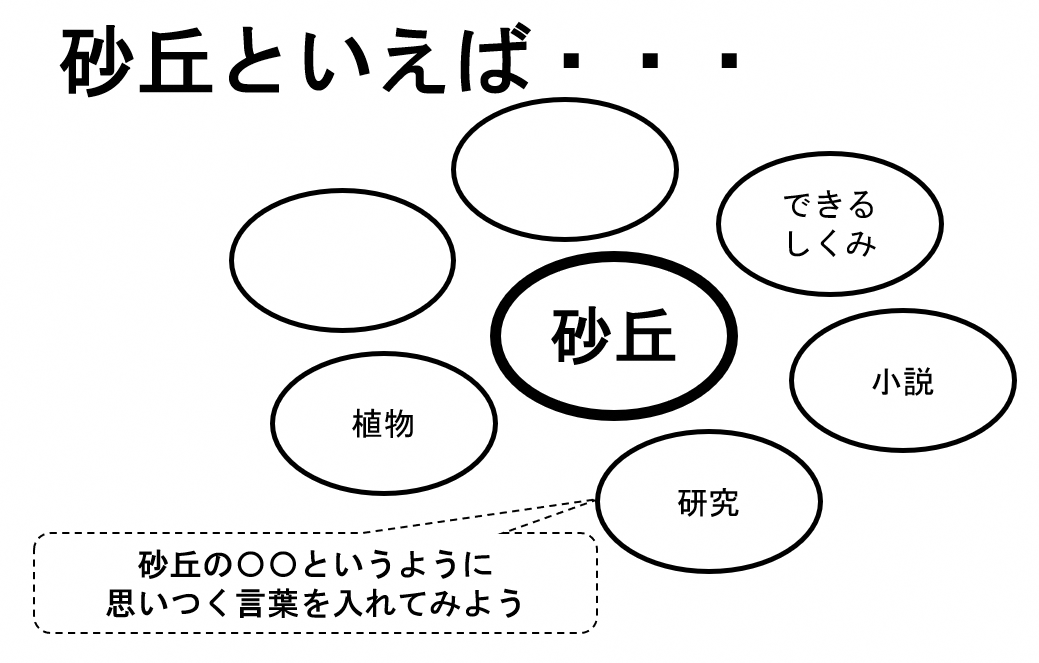 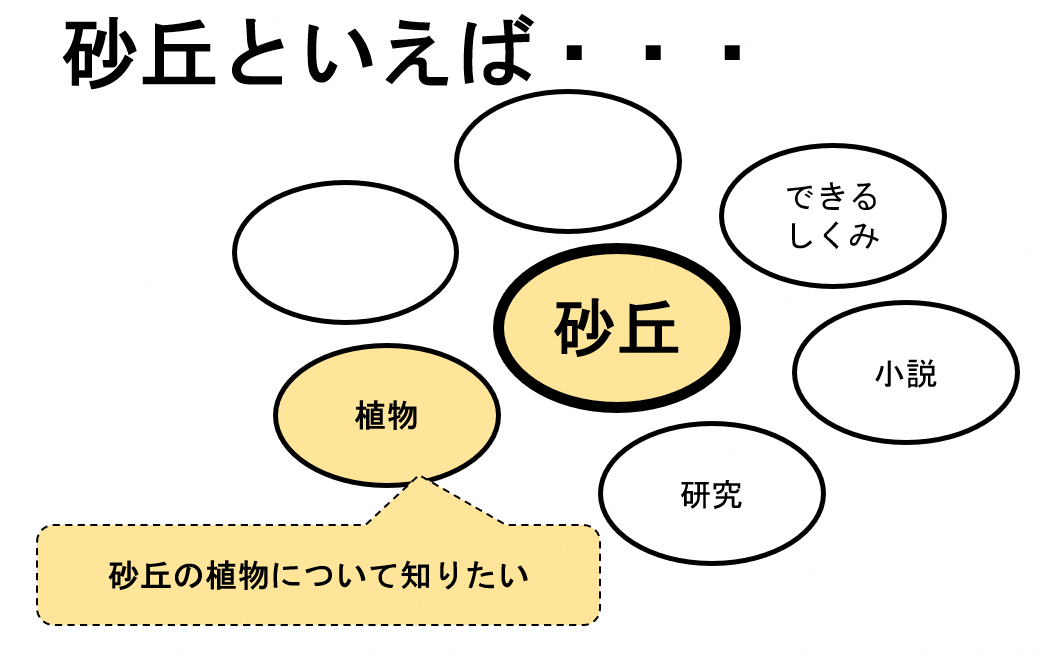 